Instituto de Educação Infantil e Juvenil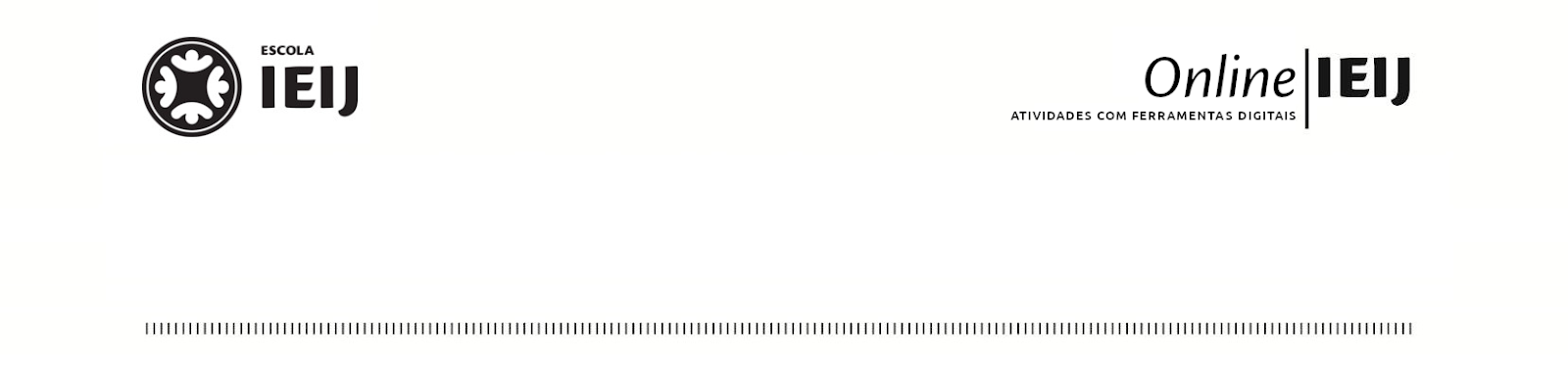 Primavera, 2020. Londrina, 28 de outubro.Nome: _____________________________________  Turma: ______Área do conhecimento: Língua Portuguesa | Professor: Fernando LisbôaO gênero lírico concerne à subjetividade dos textos, em que o eu lírico é quem se manifesta e expõe seus sentimentos, suas emoções, seus desejos e sua percepção acerca do mundo. Em um poema, o “eu” que se expõe não é o poeta; esse “eu” é apenas uma criação do poeta para apresentar reflexões e sentimentos de um “sujeito” em primeira pessoa – é esse sujeito a quem chamamos eu lírico.Os poemas podem ter forma fixa ou forma livre, dentre os de forma fixa está o soneto, que surgiu no século XIV, o mais conhecido e adotado até hoje. O soneto é formado por 14 versos, sendo dividido em dois quartetos (4 versos) e dois tercetos (3 versos).Sabendo disso, leia o poema abaixo, escrito por Carlos Drummond de Andrade:A estrelaVi uma estrela tão alta.Vi uma estrela tão fria!Vi uma estrela luzindoNa minha vida vazia.Era uma estrela tão alta!Era uma estrela tão fria!Era uma estrela sozinhaLuzindo no fim do dia.Por que da sua distânciaPara a minha companhiaNão baixava aquela estrela?Por que tão alta luzia?E ouvi-a na sombra fundaResponder que assim faziaPara dar uma esperançaMais triste ao fim do meu dia.1. Após a leitura, explique com as suas palavras: o que é um eu lírico? Use o poema “A estrela” para justificar sua resposta.2. O poema lido se encaixa no padrão dos “sonetos” apresentado anteriormente? Explique,3. No poema, a estrela funciona como um “elemento exterior” – algo do mundo real que é utilizado pelo eu lírico como um símbolo. Sendo assim, o que simboliza a estrela do poema?4. Releia a terceira estrofe. O que é enfatizado pelo eu lírico nela? 5. Podemos afirmar que a quarta estrofe apresenta uma resposta à ênfase da estrofe anterior? Explique.Gênero lírico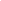 